1.35 Найти частное решение дифференциального уравнения и вычислить значение полученной функции y = ϕ(x) при x = x0 с точностью до двух знаков после запятой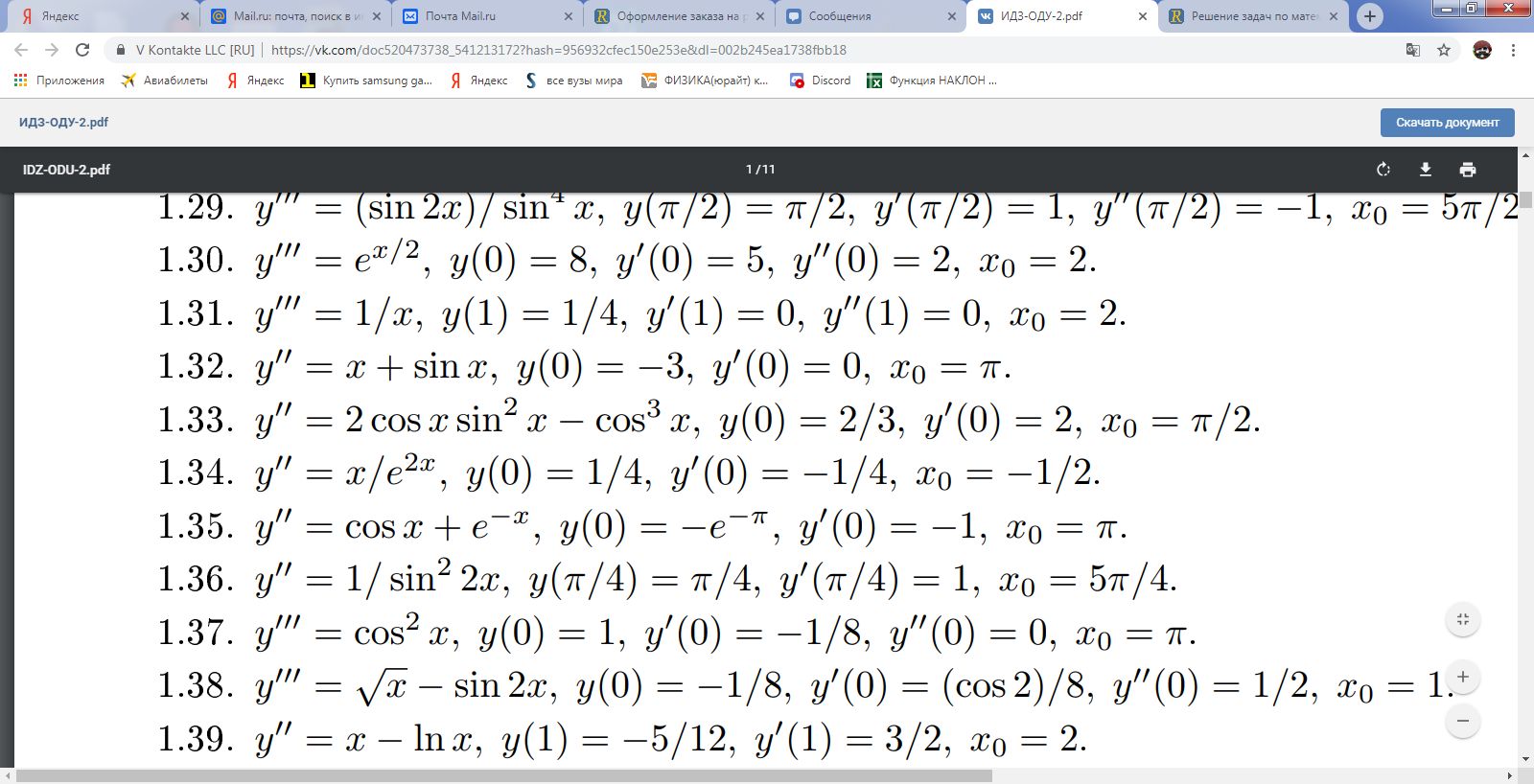 2.35 найти общее решение дифференциального уравнения допускающего понижение порядка 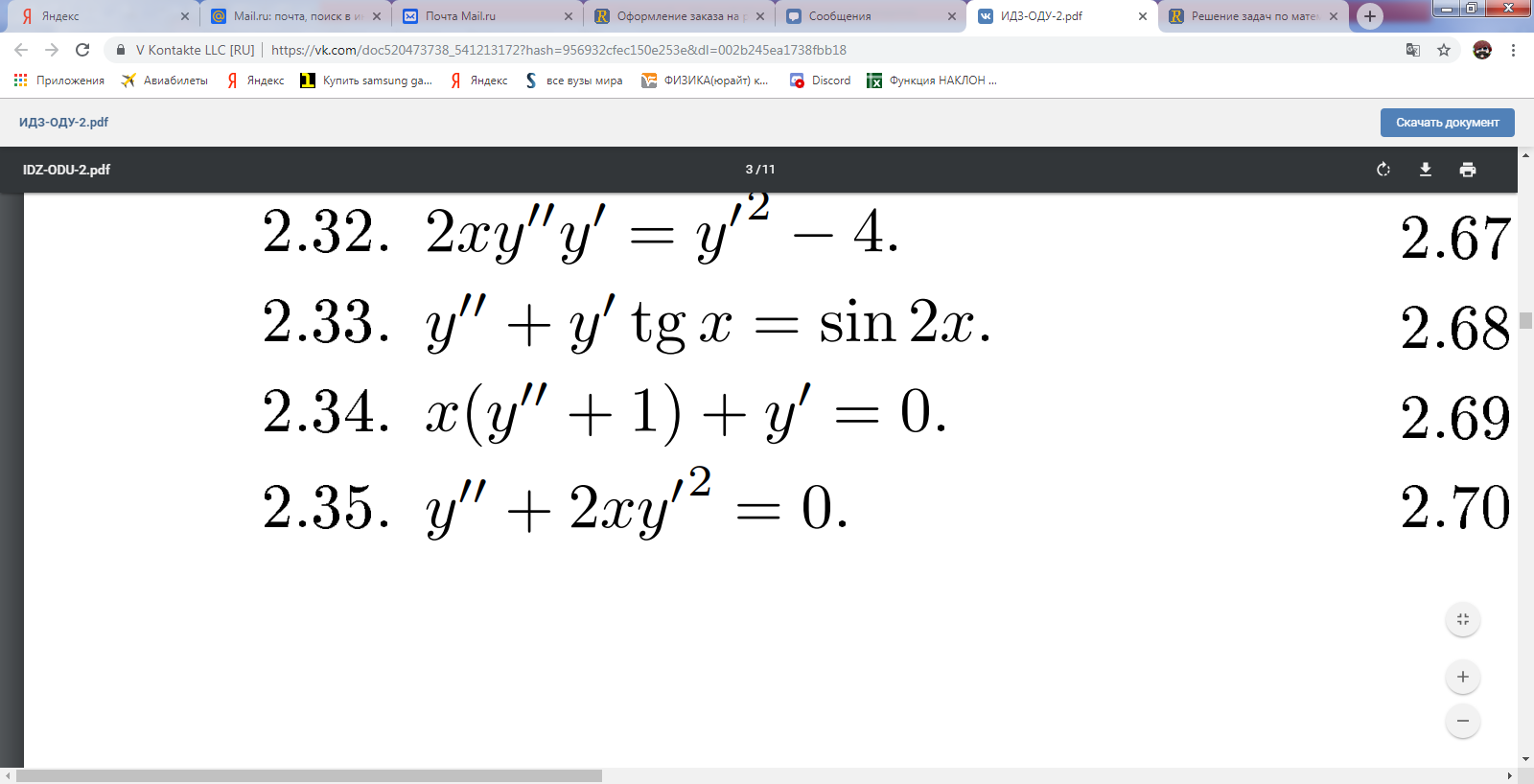 3.35 Решить задачу Коши для дифференциального уравнения, допускающего понижение порядка 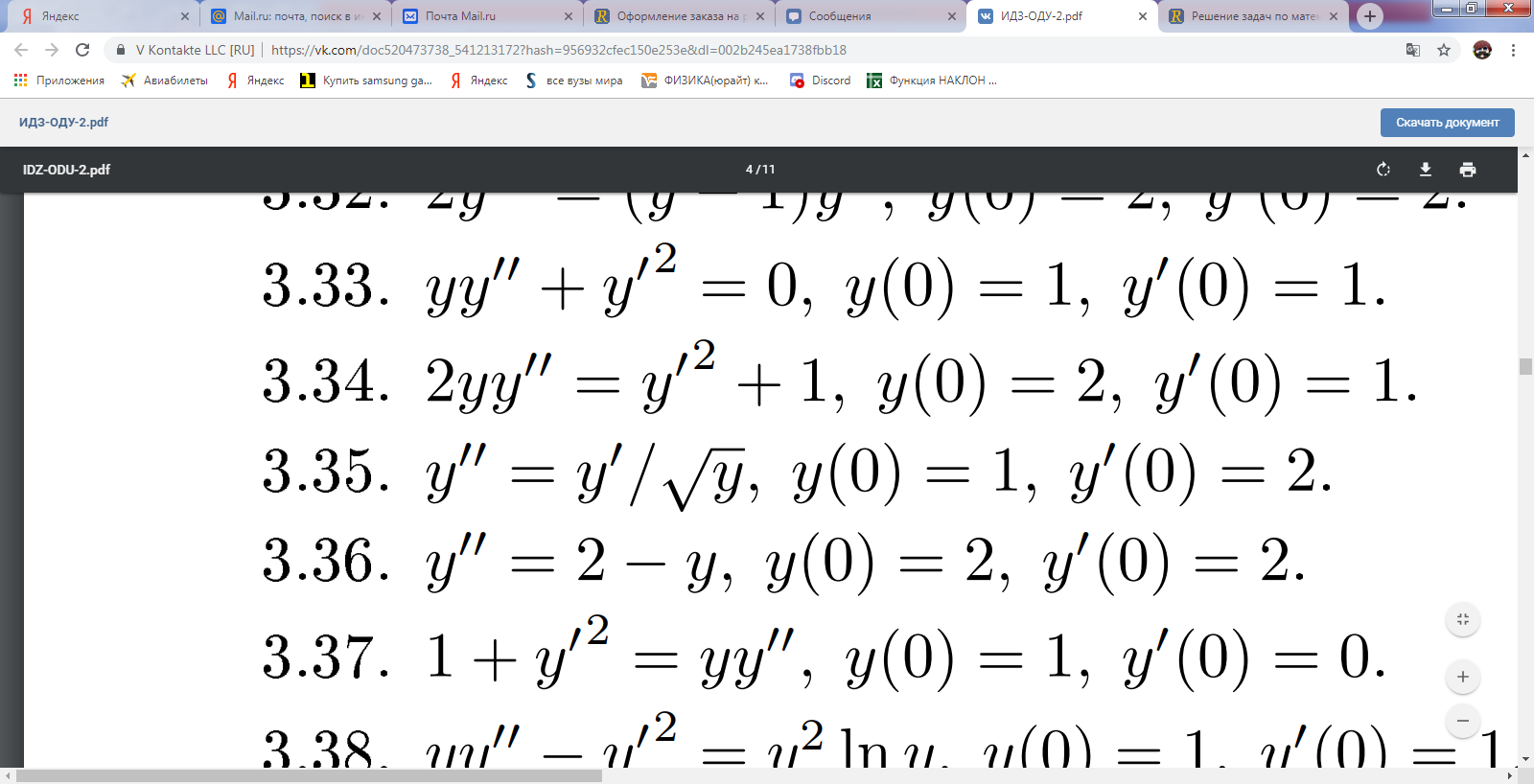 4.35 Найти общий интеграл дифференциального уравнения 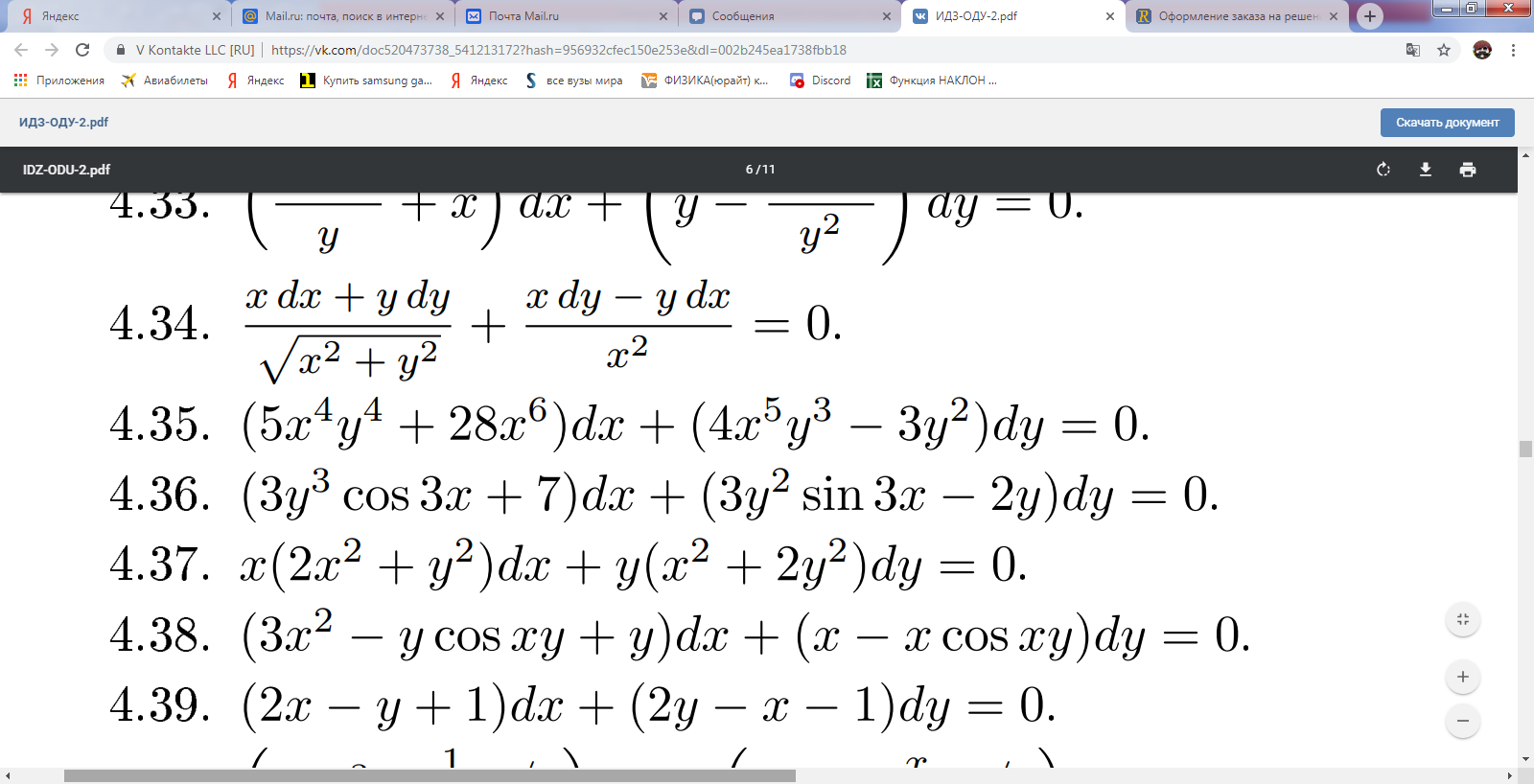 5.35 Проинтегрировать дифференциальное уравнение Лагранжа 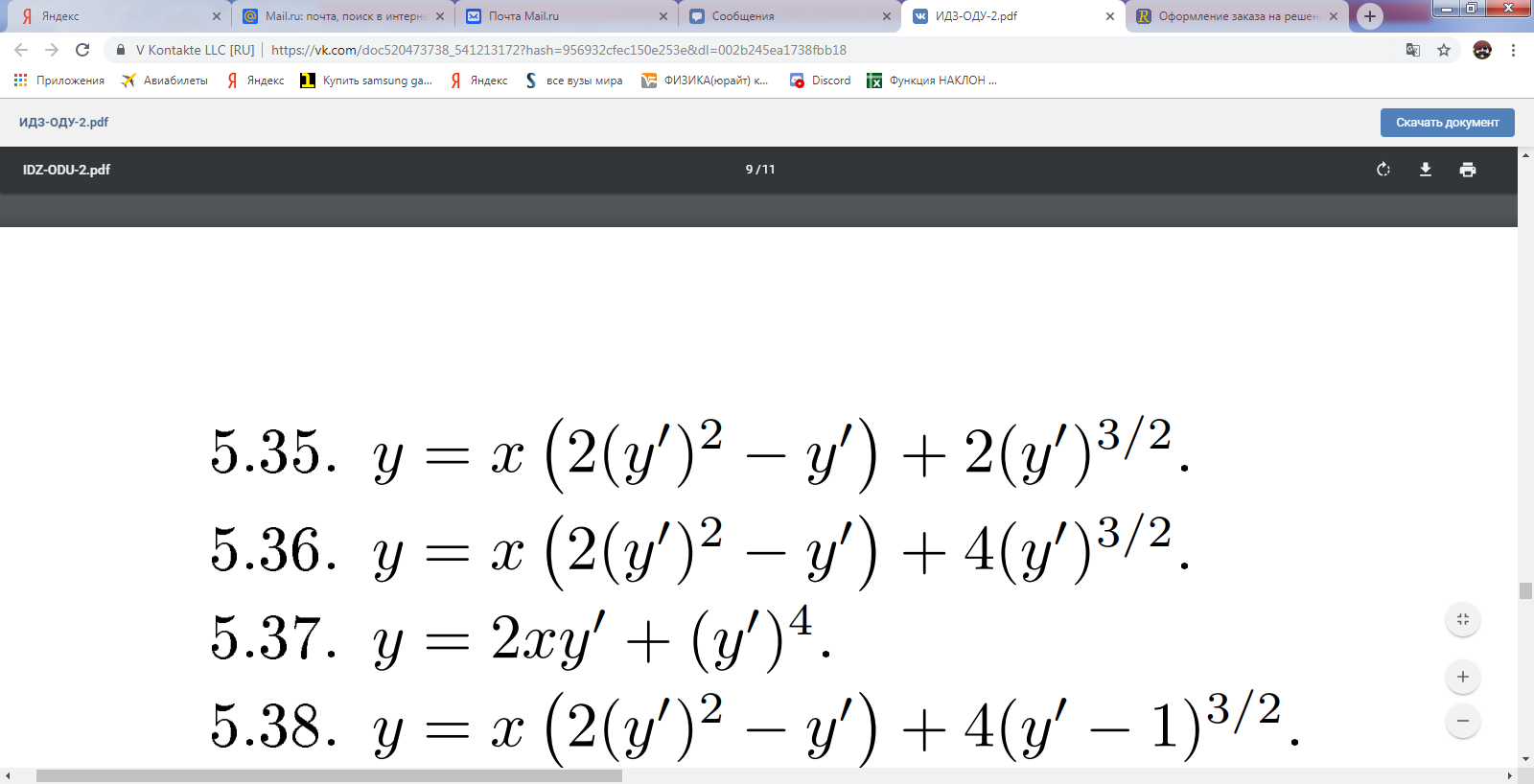 